FICHA DE AVALIAÇÃO DO TRABALHO DE CONCLUSÃO DO CURSOTítulo do Trabalho: _______________________________________________________________________________________________________________________________________________________________________ Orientador(a): _______________________________________________________________________________ Aluno(a) 1: __________________________________________________________________________________ Aluno(a) 2: __________________________________________________________________________________Data: ___/___/_______Avaliador(a): ____________________________________________________FICHA DE AVALIAÇÃO DO TRABALHO DE CONCLUSÃO DO CURSOTítulo do Trabalho: _______________________________________________________________________________________________________________________________________________________________________ Orientador(a): _______________________________________________________________________________ Aluno(a) 1: __________________________________________________________________________________ Aluno(a) 2: __________________________________________________________________________________Data: ___/___/_______Avaliador(a): ____________________________________________________FICHA DE AVALIAÇÃO DO TRABALHO DE CONCLUSÃO DO CURSOTítulo do Trabalho: _______________________________________________________________________________________________________________________________________________________________________ Orientador(a): _______________________________________________________________________________ Aluno(a) 1: __________________________________________________________________________________ Aluno(a) 2: __________________________________________________________________________________Data: ___/___/_______Avaliador(a): ____________________________________________________LISTA DE FREQUÊNCIATÍTULO:  _________________________________________________________________________________________________________________________________________________________ORIENTADOR(A):  _________________________________________________________________ACADÊMICO(A) 1: _________________________________________________________________ACADÊMICO(A) 2: _________________________________________________________________1. ___________________________________________________________________2. ___________________________________________________________________3. ___________________________________________________________________4. ___________________________________________________________________5. ___________________________________________________________________6. ___________________________________________________________________7. ___________________________________________________________________8. ___________________________________________________________________9. ___________________________________________________________________10. __________________________________________________________________11.__________________________________________________________________12. __________________________________________________________________13. __________________________________________________________________14.__________________________________________________________________15. __________________________________________________________________16. __________________________________________________________________17. __________________________________________________________________18. __________________________________________________________________19. __________________________________________________________________20. __________________________________________________________________ATA DE DEFESA DE TRABALHO ACADÊMICO DE CONCLUSÃO DE CURSO	No dia ___ de _____________ de _______, às ___ horas, no ________________ ________________________________________________________, reuniu-se a banca examinadora do Trabalho de Conclusão de Curso, constituída pelos(as) professores(as): ______________________________________________, _________________________ _________________________e _____________________________________________ para avaliar o trabalho do(a)(s) estudante(s) ____________________________________ e ___________________________________________, orientado(a)(s) pelo(a) professor(a) ________________________________________________________, sob o título ___________________________________________________________________. Após a apresentação do trabalho, os estudantes foram argüidos pela banca. Em seguida, a banca reuniu-se para deliberar sobre o parecer final, tendo decidido pelo parecer _____ _____________________ com nota __________________ correspondente a(o) aluno(a) _______________________________________________ e nota ______ correspondente a(o) aluno(a) ________________________________________, desde que atendidas as alterações solicitadas pela banca examinadora, descritas em formulário próprio (anexo), e verificadas pelo(a) orientador(a). A sessão foi encerrada às ____:____ horas, sendo lavrada a presente ata que vai assinada por mim, presidente da banca, e pelos demais membros da banca._____________________________________Prof. _______________________________ Orientador(a)_____________________________________Prof. _______________________________ Avaliador(a)_____________________________________Prof. _______________________________ Avaliador(a) (Anexo da Ata de Apresentação de TCC)ALTERAÇÕES SOLICITADAS PELA BANCA EXAMINADORAEstudante(s): _________________________________________________________________________________________________________________________Orientador(a): ______________________________________________________Título do Trabalho: _____________________________________________________________________________________________________________________ALTERAÇÕES SOLICITADAS __________________________________________________________________________________________________________________________________________________________________________________________________________________________________________________________________________________________________________________________________________________________________________________________________________________________________________________________________________________________________________________________________________Orientador(a): ______________________________________________________Avaliador(a): _______________________________________________________Avaliador(a): _______________________________________________________Declaro ter tomado conhecimento das alterações solicitadas acima pela banca de defesa de meu Trabalho Acadêmico de Conclusão e declaro estar ciente de que, mesmo obtendo aprovação no TCC, só poderei colar grau após integralização de todos os componentes curriculares do Curso de Licenciatura em Pedagogia e depois de haver entregue a versão final do TCC, impresso e encadernada em capa dura, bem como sua versão digital em CD ou DVD, conforme postulado na Normatização para a Orientação, Elaboração, Redação e Avaliação de TCC do IFPA.__________________, ___/___/______. Educandos(as): _______________________________________________________ _______________________________________________________   SERVIÇO PÚBLICO FEDERAL  INSTITUTO FEDERAL DE EDUCAÇÃO CIENCIA E TECNOLÓGIA DO PARÁ DIRETORIA DE ENSINO DEPARTAMENTO DE FORMAÇÃO DE PROFESSOR DA EDUCAÇÃO BÁSICACOORDENAÇÃO DO CURSO DE PEDAGOGIARECONHECIMENTO PORTARIA Nº 276 14/12/2012  REG. MEC 201000088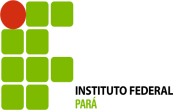 CRITÉRIOS DE AVALIAÇÃO DO TRABALHO ESCRITO ALUNO 1 ALUNO 2 1. Relevância acadêmico-científica do tema/problema (1,0) 2. Fundamentação teórica / Descrição e pertinência metodológica (1,5)3. Consistência dos resultados e considerações finais (1,5) 4. Correção gramatical, formatação e contexto geral (1,0)5. Referencial bibliográfico: atualização e pertinência (1,0) Nota Trabalho Escrito (máximo 6,0) CRITÉRIOS DE AVALIAÇÃO DA APRESENTAÇÃO ORAL ALUNO 1 ALUNO 2 1. Sequência lógica da apresentação (1,0) 2. Domínio do conteúdo (1,5)3. Qualidade da apresentação (1,0)4. Utilização adequada do tempo (0,5)Nota Trabalho Escrito (máximo 4,0) NOTA FINAL   SERVIÇO PÚBLICO FEDERAL  INSTITUTO FEDERAL DE EDUCAÇÃO CIENCIA E TECNOLÓGIA DO PARÁ DIRETORIA DE ENSINO DEPARTAMENTO DE FORMAÇÃO DE PROFESSOR DA EDUCAÇÃO BÁSICACOORDENAÇÃO DO CURSO DE PEDAGOGIARECONHECIMENTO PORTARIA Nº 276 14/12/2012  REG. MEC 201000088CRITÉRIOS DE AVALIAÇÃO DO TRABALHO ESCRITO ALUNO 1 ALUNO 2 1. Relevância acadêmico-científica do tema/problema (1,0) 2. Fundamentação teórica / Descrição e pertinência metodológica (1,5)3. Consistência dos resultados e considerações finais (1,5) 4. Correção gramatical, formatação e contexto geral (1,0)5. Referencial bibliográfico: atualização e pertinência (1,0) Nota Trabalho Escrito (máximo 6,0) CRITÉRIOS DE AVALIAÇÃO DA APRESENTAÇÃO ORAL ALUNO 1 ALUNO 2 1. Sequência lógica da apresentação (1,0) 2. Domínio do conteúdo (1,5)3. Qualidade da apresentação (1,0)4. Utilização adequada do tempo (0,5)Nota Trabalho Escrito (máximo 4,0) NOTA FINAL   SERVIÇO PÚBLICO FEDERAL  INSTITUTO FEDERAL DE EDUCAÇÃO CIENCIA E TECNOLÓGIA DO PARÁ DIRETORIA DE ENSINO DEPARTAMENTO DE FORMAÇÃO DE PROFESSOR DA EDUCAÇÃO BÁSICACOORDENAÇÃO DO CURSO DE PEDAGOGIARECONHECIMENTO PORTARIA Nº 276 14/12/2012  REG. MEC 201000088CRITÉRIOS DE AVALIAÇÃO DO TRABALHO ESCRITO ALUNO 1 ALUNO 2 1. Relevância acadêmico-científica do tema/problema (1,0) 2. Fundamentação teórica / Descrição e pertinência metodológica (1,5)3. Consistência dos resultados e considerações finais (1,5) 4. Correção gramatical, formatação e contexto geral (1,0)5. Referencial bibliográfico: atualização e pertinência (1,0) Nota Trabalho Escrito (máximo 6,0) CRITÉRIOS DE AVALIAÇÃO DA APRESENTAÇÃO ORAL ALUNO 1 ALUNO 2 1. Sequência lógica da apresentação (1,0) 2. Domínio do conteúdo (1,5)3. Qualidade da apresentação (1,0)4. Utilização adequada do tempo (0,5)Nota Trabalho Escrito (máximo 4,0) NOTA FINAL   SERVIÇO PÚBLICO FEDERAL  INSTITUTO FEDERAL DE EDUCAÇÃO CIENCIA E TECNOLÓGIA DO PARÁ DIRETORIA DE ENSINO DEPARTAMENTO DE FORMAÇÃO DE PROFESSOR DA EDUCAÇÃO BÁSICACOORDENAÇÃO DO CURSO DE PEDAGOGIARECONHECIMENTO PORTARIA Nº 276 14/12/2012  REG. MEC 201000088   SERVIÇO PÚBLICO FEDERAL  INSTITUTO FEDERAL DE EDUCAÇÃO CIENCIA E TECNOLÓGIA DO PARÁ DIRETORIA DE ENSINO DEPARTAMENTO DE FORMAÇÃO DE PROFESSOR DA EDUCAÇÃO BÁSICACOORDENAÇÃO DO CURSO DE PEDAGOGIARECONHECIMENTO PORTARIA Nº 276 14/12/2012  REG. MEC 201000088